NOT: Bu form Anabilim Dalı Başkanlığı üst yazı ekinde word formatında enstitüye ulaştırılmalıdır.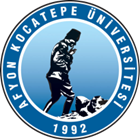 T.C.AFYON KOCATEPE ÜNİVERSİTESİSOSYAL BİLİMLER ENSTİTÜSÜT.C.AFYON KOCATEPE ÜNİVERSİTESİSOSYAL BİLİMLER ENSTİTÜSÜT.C.AFYON KOCATEPE ÜNİVERSİTESİSOSYAL BİLİMLER ENSTİTÜSÜT.C.AFYON KOCATEPE ÜNİVERSİTESİSOSYAL BİLİMLER ENSTİTÜSÜ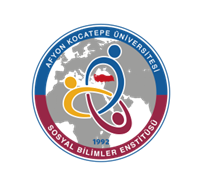 2022-2023 EĞİTİM-ÖGRETİM YILI BAHAR YARIYILI COĞRAFYA EĞİTİMİ ANABİLİM DALI HAFTALIK DERS PROGRAMI(YÜKSEK LİSANS)2022-2023 EĞİTİM-ÖGRETİM YILI BAHAR YARIYILI COĞRAFYA EĞİTİMİ ANABİLİM DALI HAFTALIK DERS PROGRAMI(YÜKSEK LİSANS)2022-2023 EĞİTİM-ÖGRETİM YILI BAHAR YARIYILI COĞRAFYA EĞİTİMİ ANABİLİM DALI HAFTALIK DERS PROGRAMI(YÜKSEK LİSANS)2022-2023 EĞİTİM-ÖGRETİM YILI BAHAR YARIYILI COĞRAFYA EĞİTİMİ ANABİLİM DALI HAFTALIK DERS PROGRAMI(YÜKSEK LİSANS)2022-2023 EĞİTİM-ÖGRETİM YILI BAHAR YARIYILI COĞRAFYA EĞİTİMİ ANABİLİM DALI HAFTALIK DERS PROGRAMI(YÜKSEK LİSANS)2022-2023 EĞİTİM-ÖGRETİM YILI BAHAR YARIYILI COĞRAFYA EĞİTİMİ ANABİLİM DALI HAFTALIK DERS PROGRAMI(YÜKSEK LİSANS)2022-2023 EĞİTİM-ÖGRETİM YILI BAHAR YARIYILI COĞRAFYA EĞİTİMİ ANABİLİM DALI HAFTALIK DERS PROGRAMI(YÜKSEK LİSANS)2022-2023 EĞİTİM-ÖGRETİM YILI BAHAR YARIYILI COĞRAFYA EĞİTİMİ ANABİLİM DALI HAFTALIK DERS PROGRAMI(YÜKSEK LİSANS)         GÜNLER         GÜNLER         GÜNLER         GÜNLER         GÜNLER         GÜNLER         GÜNLER         GÜNLERSaatPazartesiPazartesiSalıÇarşambaPerşembePerşembeCuma08:30COĞRAFİ BECERİLERPROF. DR. NUSRET KOCA227COĞRAFİ BECERİLERPROF. DR. NUSRET KOCA22709:30COĞRAFİ BECERİLERPROF. DR. NUSRET KOCA227COĞRAFİ BECERİLERPROF. DR. NUSRET KOCA22710:30COĞRAFİ BECERİLERPROF. DR. NUSRET KOCA227COĞRAFİ BECERİLERPROF. DR. NUSRET KOCA22711:30Coğrafya Öğretiminde Ölçme Değerlendirme Dr. Öğretim Üyesi M.Tamer KAYA242Coğrafya Öğretiminde Ölçme Değerlendirme Dr. Öğretim Üyesi M.Tamer KAYA242COĞRAFYA EĞİTİMİNDE PROJE GELİŞTİRMEPROF. DR. HAKKI YAZICI13:00Coğrafya Öğretiminde Ölçme Değerlendirme Dr. Öğretim Üyesi M.Tamer KAYA242Coğrafya Öğretiminde Ölçme Değerlendirme Dr. Öğretim Üyesi M.Tamer KAYA24214:00COĞRAFYA EĞİTİMİNDE PROJE GELİŞTİRMEPROF. DR. HAKKI YAZICI240 COĞRAFYA EĞİTİMİNDE PROJE GELİŞTİRMEPROF. DR. HAKKI YAZICI240 15:00COĞRAFYA EĞİTİMİNDE PROJE GELİŞTİRMEPROF. DR. HAKKI YAZICI240 COĞRAFYA EĞİTİMİNDE PROJE GELİŞTİRMEPROF. DR. HAKKI YAZICI240 16:00COĞRAFYA EĞİTİMİNDE PROJE GELİŞTİRMEPROF. DR. HAKKI YAZICI240 COĞRAFYA EĞİTİMİNDE PROJE GELİŞTİRMEPROF. DR. HAKKI YAZICI240 Coğrafya Öğretiminde Ölçme Değerlendirme Dr. Öğretim Üyesi M.Tamer KAYA24217:00